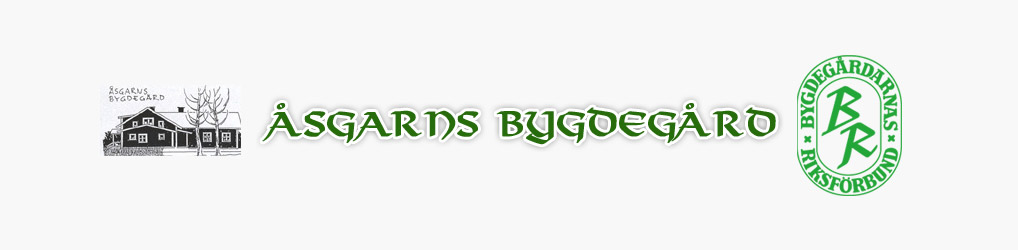 www.asgarn.se, facebook: åsgarns bygdegård, instagram; asgarnsbygdegard Styrelsen; Åsgarns Bygdegård, 2022-01-01 – 2022-12-31Ordförande                                                  	Vice Ordförande
Leif Ekström                                  	Roland Ek
( 2022—2022 )                                     	( 2021 – 2022 )
Västansjö                                           	Kolarbo
070-3405156                                          	073-2520406Kassör                                                	Sekreterare
Bengt-Olov Danielsson                   	Gunvor Westlin
( 2021—2022 )                              	( 2021—2022 )
Persbo                                                        Västanvik
070-6057062                                   	076-7951229Ledamöter
Ruth Lindgren                                     	 Anna-Lena Flodström
( 2021—2022 )                             	 ( 2022—2023 )
Åsgarn                                          	 Västansjö
0226-31039                                    	 070-9468056Johan Lindström                                 	 Maggan Eriksson
( 2022—2023 )                                	 ( 2022—2023 )
Lycka                                               	 Västansjö
070-3146242                                   	 070-7964321 Stig Eriksson            ( 2021—2022 ) Yttersbenning 073-6381291Valberedning
Christina Eklund                                	 Marit Landegren
Hälla                                                     	 Västansjö
070-6360568                                       	 0704674126Karin Peres	
Mörtarbo
070-5680830Värd i bygdegården                          	 Representanter
Christer Ring                                      	 LRF
Åsgarn                                                 	 Studieförbundet070-6368023                                     	 Vuxenskolan